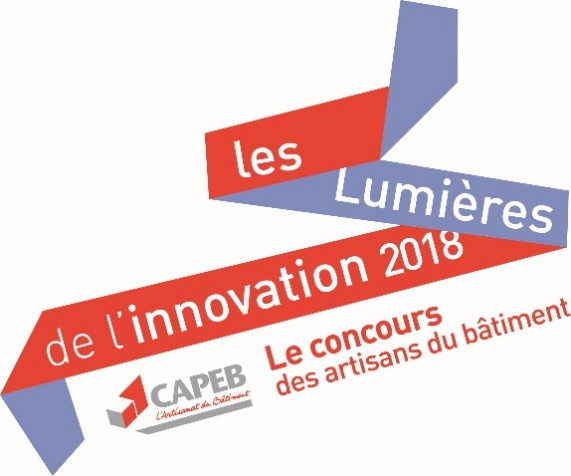  Cochez la case de la catÉgorie dans laquelle vous souhaitez concourir :INTITULÉ DE LA DÉMARCHE / PRODUIT / SERVICE PRÉSENTÉ :RAISON SOCIALE ET ACTIVITÉ DU (OU DES) CANDIDAT(S) : NOMBRE de salariÉs :      Date de crÉation de(S) l’entreprise(S) :      CONTACT DE RÉFERENCE, REPRÉSENTANT LE (OU LES) CANDIDAT(S) POUR LE CONCOURSNom, Prénom :      Adresse :      Code postal / Ville :      Tél et Email :      Site internet / Blog :      LISTE DES PIÈCES JOINTESN’hésitez pas à accompagner cette fiche de documents/éléments illustrant votre initiative : photos, articles, plaquette commerciale, prototype, étude… Merci de lister les pièces jointes ci-dessous.Quelle est l’idée ou le constat à l’origine de la démarche/produit/service ? À quels publics se destine votre projet ? Quel était l’objectif que vous vous étiez assigné ?En quoi consiste votre démarche/produit/service ? Quels moyens avez-vous mis en œuvre pour y parvenir ? Votreprojet est-il une pure nouveauté ou l’adaptation d’une démarche/produit/service existant ? Etc.Indiquez ici toute précision que vous souhaitez porter à la connaissance du jury. Par exemple, votre produit/service technique est sous avis, vous avez obtenu un pass innovation ou une certification, etc.Pour vous inscrire, merci de renvoyer cette fiche complétée avant le 31/01/2018 à l’adresse suivante :Pour tout renseignement complémentaire, rendez-vous sur le site www.capeb.fr ou contactez-nous au 01 58 65 00 45.Catégorie DémarcheCatégorie Produits et Services 
destinés aux entreprisesOuverte uniquement aux artisansOuverte aux artisans, fabricants, industriels, entreprises de services, organismes publics et para-publics, associations…En cochant cette case, je certifie que le ou les candidats ne sont pas administrateurs de la CAPEB nationaleConcours de l’innovation CAPEBHopscotch Paris23/25 rue Notre-Dame-des-Victoires75002 ParisOu par email :concours-innovation@capeb.fr